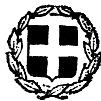                                                                                                                  ΑΙΤΗΣΗ ΠΡΟΜΗΘΕΙΑΣ ΥΛΙΚΟΥ                         ΕΛΛΗΝΙΚΗ ΔΗΜΟΚΡΑΤΙΑ                                                                        ΗΜΕΡΟΜΗΝΙΑ  18-10-2022                                      6η Υ.ΠΕ. ΠΕΛΟΠΟΝΝΗΣΟΥ, ΙΟΝΙΩΝ ΝΗΣΩΝ,                                                    Σχετ. Αρ. Πρωτ.:       7926                      ΗΠΕΙΡΟΥ ΚΑΙ ΔΥΤ. ΕΛΛΑΔΑΣ                                                    ΓΕΝΙΚΟ ΝΟΣΟΚΟΜΕΙΟ ΑΡΓΟΛΙΔΟΣΝΟΣΗΛΕΥΤΙΚΗ ΜΟΝΑΔΑ ΝΑΥΠΛΙΟΥ ΓΡΑΦΕΙΟ : ΔΙΑΧΕΙΡΙΣΗΣ ΥΛΙΚΟΥΤαχ. Δ/νση : 21100 ΝΑΥΠΛΙΟΤηλέφωνο : 2752361109 - 229ΕΡΕΥΝΑ  ΑΓΟΡΑΣ    ΥΛΙΚΟΥ Παρακαλούμε όπως   μας καταθέσετε προσφορά για  (1) ΕΠΑΓΓΕΛΜΑΤΙΚΗ ΡΑΠΤΟΜΗΧΑΝΗ   που   είναι   απαραίτητη   για  την   κάλυψη των αναγκών  της  Νοσηλευτικής  Μονάδας  Ναυπλίου.  CPV:  42715000-1    ΚΑΕ:7112 . Η αποστολή των προσφορών να γίνει μέχρι την Τετάρτη 19.10.2022 και ώρα 13:00. Για περισσότερες διευκρινήσεις , και αποστολή προσφορών στα παρακάτω  email.vasiliki.vlachodimitri@gnn.gov.grizouroufidis@gnn.gov.grgeorge.neofotistos@gnn.gov.grΠεριγραφή ΑιτήματοςΜον.ΜέτρησηςΠοσότητα1Επαγγελματική ραπτομηχανή με ΖΙΚ-ΖΑΚ μονοβέλονη και ενσωματωμένο βηματικό μοτέρ (DIRECT-DRIVE) κομπλέ (βάση – τραπέζι) για λεπτά – μεσαία υφάσματαΤεμάχιο      1